Список участников в командном зачётеСписок участников в личном зачётеВозрастная группаРайонОрганизацияНазвание командыНоминация уч. 1ФИО Уч.1Класс уч.1Номинация уч. 2ФИО уч.2Класс уч.2Номинация уч. 3ФИО уч.3Класс уч.3ФИО руководителяДолжность руководителя8-9 классыСормовскийМБОУ "Школа № 26"26 элемент"3D" Объёмное проектированиеЗанозин Денис Сергеевич8"Код" Задачи по информатике и программированию (Turbo Pascal, C++, Python)Смирнов Илья Романович8"WEB" Умение программировать на HTML/CSS (JS)Федотов Арсений Павлович8Мардашова Надежда Александровнаучитель10-11 классыСоветскийСтанция Юных ТехниковZenSquad"3D" Объёмное проектированиеЕнютин Иван Александрович 11"Код" Задачи по информатике и программированию (Turbo Pascal, C++, Python)Светлаков Кирилл Юрьевич11"WEB" Умение программировать на HTML/CSS (JS)Подобашин Вадим Алексеевич11Светлаков Андрей Юрьевич педагог дополнительного образования10-11 классыСоветскийМАОУ "Лицей №38"Космический Траулер"3D" Объёмное проектированиеУшаков Евгений Алексеевич10"Код" Задачи по информатике и программированию (Turbo Pascal, C++, Python)Возяков Вячеслав Алексеевич10"WEB" Умение программировать на HTML/CSS (JS)Сумин Андрей Александрович10Дудина Ольга Владимировнаучитель информатики10-11 классыНижегородскийМАОУ "Школа N30 им.Л Л.Антоновой"Фиалка"3D" Объёмное проектированиеАндреев Никита Евгеньевич10"Код" Задачи по информатике и программированию (Turbo Pascal, C++, Python)Абраменкова София Викторовна10"WEB" Умение программировать на HTML/CSS (JS)Фролова Татьяна Владимировна 10Самойлова Светлана Вадимовна Учитель10-11 классыНижегородскийМАОУ "Школа № 30 им. Л.Л. Антоновой"Программисты"3D" Объёмное проектированиеСапрыкин Александр Игоревич10"Код" Задачи по информатике и программированию (Turbo Pascal, C++, Python)Исаев Олег Николаевич10"WEB" Умение программировать на HTML/CSS (JS)Гречиц Дмитрий Денисович10Бородина Наталья Юрьевнаучитель информатики10-11 классыНижегородскийМАОУ "Школа № 30 им.Л.Л.Антоновой"Сочни"3D" Объёмное проектированиеБабушкин Алексей Александрович10"Код" Задачи по информатике и программированию (Turbo Pascal, C++, Python)Косян Арсений Сергеевич10"WEB" Умение программировать на HTML/CSS (JS)Васильев Пётр Антонович10Бородина Наталья Юрьевнаучитель информатики10-11 классыСоветскийМАОУ "Лицей №38"Selford"3D" Объёмное проектированиеЛевин Владислав Сергеевич 11"Код" Задачи по информатике и программированию (Turbo Pascal, C++, Python)Пеньков Алексей Анатольевич  11"WEB" Умение программировать на HTML/CSS (JS)Келпшас Йонас Саулюсович 11Халепина Светлана ВАикторовнаУчитель информатика10-11 классыНижегородскийМБОУ "Лицей №8 имени академика Е.К.Федорова""Лицеист"3D" Объёмное проектированиеКоробейников Максим Максимович11"Код" Задачи по информатике и программированию (Turbo Pascal, C++, Python)Опасина Арина Васильевна11"WEB" Умение программировать на HTML/CSS (JS)Кручинина Мария Максимовна11Леонтьев Александр Владимировичучитель информатики10-11 классыНижегородскийМБОУ "Лицей №8 имени академика Е.К.Федорова"Неймарк+"3D" Объёмное проектированиеПопельницкий Егор Александрович11"Код" Задачи по информатике и программированию (Turbo Pascal, C++, Python)Агафонова Арина Кирилловна11"WEB" Умение программировать на HTML/CSS (JS)Ларькина Елизавета Дмитриевна10Леонтьев Александр Владимировичучитель информатики10-11 классыСоветскийМАОУ "Лицей №38" Советского районаФВДС2574"3D" Объёмное проектированиеЕвтеев Антон Андреевич10"Код" Задачи по информатике и программированию (Turbo Pascal, C++, Python)Савенков Андрей Александрович 10"WEB" Умение программировать на HTML/CSS (JS)Абдряхимов Дамир Илдусович 10Дудина Ольга ВладимировнаУчитель информатики8-9 классыНижегородскийМАОУ "Школа № 30 им.Л.Л.Антоновой"Фрактал"3D" Объёмное проектированиеПлеханова Валерия Олеговна9"Код" Задачи по информатике и программированию (Turbo Pascal, C++, Python)Старожук Данила Алексеевич9"WEB" Умение программировать на HTML/CSS (JS)Лапкина Дарья Дмитриевна9Бородина Наталья Юрьевнаучитель информатики10-11 классыЛенинскийМАОУ Нижний Новгород MVD"3D" Объёмное проектированиеНазолин Вячеслав Викторович 10"Код" Задачи по информатике и программированию (Turbo Pascal, C++, Python)Рыбаков Дмитрий Валерьевич 10"WEB" Умение программировать на HTML/CSS (JS)Манин Максим Александрович10Сухова Маргарита Александровна Учитель информатики 10-11 классыСормовскийМАОУ "Лицей №82"Уганда"3D" Объёмное проектированиеНегодов Глеб Олегович10"Код" Задачи по информатике и программированию (Turbo Pascal, C++, Python)Элиан Андрей Антонович10"WEB" Умение программировать на HTML/CSS (JS)Шаронов Дмитрий Александрович10Кошелева Людмила АлександровнаУчитель информатики10-11 классыСормовскийМАОУ "Лицей №82"Импульс"3D" Объёмное проектированиеДудина Дарья Александровна11"Код" Задачи по информатике и программированию (Turbo Pascal, C++, Python)Буренкова Анна Сергеевна11"WEB" Умение программировать на HTML/CSS (JS)Савин Артём Игоревич 10Троегубова Светлана Викторовнаучитель8-9 классыСормовскийМАОУ "Лицей № 82"/Nижегородцы"3D" Объёмное проектированиеМудров Ярослав Дмитриевич9"Код" Задачи по информатике и программированию (Turbo Pascal, C++, Python)Ануфриев Владимир Дмитриевич9"WEB" Умение программировать на HTML/CSS (JS)Варлачев Глеб Максимович9Кошелева Людмила Александровнаучитель информатики8-9 классыКанавинскийМБОУ "Школа №121"Фиксики"3D" Объёмное проектирование9. Казаков Андрей Алексеевич9"Код" Задачи по информатике и программированию (Turbo Pascal, C++, Python)12. Котов Георгий Васильевич9"WEB" Умение программировать на HTML/CSS (JS)6. Зимодро Степан Николаевич9Насонова Светлана Николаевна, Агрба Лариса Маратовнаучитель, учитель8-9 классыКанавинскийМБОУ "Школа №121"Program'исты"3D" Объёмное проектированиеКарпов Николай Павлович9"Код" Задачи по информатике и программированию (Turbo Pascal, C++, Python)Кириленко Андрей Вадимович9"WEB" Умение программировать на HTML/CSS (JS)Кривдин Тимофей Артёмович8Насонова Светлана Николаевна, Агрба Лариса Маратовнаучитель, учитель10-11 классыКанавинскийМБОУ "Школа №121"Электроники"3D" Объёмное проектированиеВоронов Сергей Александрович10"Код" Задачи по информатике и программированию (Turbo Pascal, C++, Python)Козлов Кирилл Сергеевич10"WEB" Умение программировать на HTML/CSS (JS)Иноземцев Максим Дмитриевич10Насонова Светлана Николаевна, Агрба Лариса Маратовнаучитель, учитель8-9 классыЛенинскийМАОУ лицей 180лицеисты"3D" Объёмное проектированиеПархоменко Иван Владимирович8"Код" Задачи по информатике и программированию (Turbo Pascal, C++, Python)Чернышов Андрей Владимирович8"WEB" Умение программировать на HTML/CSS (JS)Янин Кирилл Павлович8Маргарита Александровна Суховаучитель информатики10-11 классыАвтозаводскийМБОУ "Школа №12 с углубленным изучением предметов им. Е.П. Шнитникова"Алексеевичи"3D" Объёмное проектированиеЛеонтьев Матвей Алексеевич10"Код" Задачи по информатике и программированию (Turbo Pascal, C++, Python)Ефлеев Сергей Алексеевич11"WEB" Умение программировать на HTML/CSS (JS)Игнатьева Екатерина Алексеевна10Мальханов Михаил МихайловичУчитель10-11 классыАвтозаводскийМБОУ "Лицей №165"Айтишники"3D" Объёмное проектированиеСклемин Никита Иванович10"Код" Задачи по информатике и программированию (Turbo Pascal, C++, Python)Рунов Егор Сергеевич10"WEB" Умение программировать на HTML/CSS (JS)Чашин Виталий Юрьевич10Ведешкина Нина Евгеньевнаучитель информатика10-11 классыНижегородскийМАОУ "Школа №30 им.Л.Л.Антоновой"Фиалка"3D" Объёмное проектированиеОгнев Роман Андреевич10"Код" Задачи по информатике и программированию (Turbo Pascal, C++, Python)Абраменкова София Викторовна10"WEB" Умение программировать на HTML/CSS (JS)Фролова Татьяна Владимировна10Самойлова Светлана Вадимовнаучитель10-11 классыПриокскийМБОУ "Школа №32"IT-32"3D" Объёмное проектированиеКазакова Яна Вадимовна10"Код" Задачи по информатике и программированию (Turbo Pascal, C++, Python)Ахмедов Барат Эмин оглы10"WEB" Умение программировать на HTML/CSS (JS)Шепелев Сергей Александрович10Новожилова Татьяна ЕвгеньевнаУчитель10-11 классыКанавинскийМБОУ "Школа №121"Айтишники"3D" Объёмное проектированиеСтарков Сергей Анатольевич11"Код" Задачи по информатике и программированию (Turbo Pascal, C++, Python)Писанов Роман Станиславович11"WEB" Умение программировать на HTML/CSS (JS)Стокич Михаил Николаевич11Насонова Светлана Николаевна, Агрба Лариса Маратовнаучитель, учительВозрастная группаРайонОрганизацияНоминацияФИО УчастникаКлассФИО руководителяДолжность руководителя10-11 классыСоветскийМАОУ "Лицей №38" "Код" Задачи по информатике и программированию (Turbo Pascal, C++, Python)Петров Михаил Александрович11Быстрова Ася Викторовнапреподаватель информатики8-9 классыСормовскийМАОУ «Школа 156 им. Б. И. Рябцева»"WEB" Умение программировать на HTML/CSS/JSСоколова Ксения Александровна8Чкалова Снежана ВалерьевнаУчитель 8-9 классыСормовскийМАОУ «Школа 156 им. Б.И. Рябцева»"3D" Объёмное проектированиеАсташин Григорий Вячеславович 9Чкалова Снежана ВалерьевнаУчитель 8-9 классыСормовскийМАОУ "Школа № 78" Сормовского района"Код" Задачи по информатике и программированию (Turbo Pascal, C++, Python)Мохин Никита Денисович9Потерпеева Мария Леонидовнаучитель информатики10-11 классыМосковскийМБОУ "Лицей №87 имени Л.И.Новиковой""Код" Задачи по информатике и программированию (Turbo Pascal, C++, Python)Молгачев Андрей Алексеевич11Петрова Юлия Эдуардовнаучитель информатики8-9 классыСоветскийМАОУ "Школа №38" Советского района"3D" Объёмное проектированиеГромов Егор Сергеевич9Дудина Ольга ВладимировнаУчитель информатики 8-9 классыАвтозаводскийГБУДО ЦМИНК Кванториум"3D" Объёмное проектированиеСолянкин  Роман  Юрьевич8Телеш  Алексей Сергеевич Педагог ДО8-9 классыАвтозаводскийМБУ ДО ЦДТТ "Юный автомобилист""3D" Объёмное проектированиеТрышков Владислав Сергеевич8Аникова Юлия АлександровнаПедагог дополнительного образования8-9 классыНижегородскийМБУ ДО ЦДТТ "Юный Автомобилист""3D" Объёмное проектированиеАнохин Михаил Дмитриевич8Аникова Юлия Александровнапедагог дополнительного образования8-9 классыАвтозаводскийМБУ ДО ЦДТТ "Юный автомобилист""3D" Объёмное проектированиеКудряшов Павел Петрович8Аникова Юлия Александровна педагог дополнительного образования8-9 классыАвтозаводскийМБУ ДО ЦДТТ "Юный автомобилист „"3D" Объёмное проектированиеЗолотов Даниил Дмитриевич8Аникова Юлия Александровнапедагог дополнительного образования 8-9 классыАвтозаводскийМБУ ДО ЦДТТ "Юный автомобилист""3D" Объёмное проектированиеПопова Яна Александровна7Аникова Юлия Александровнапедагог дополнительного образования10-11 классыАвтозаводскийМБОУ "Школа 63" Автозаводского района"3D" Объёмное проектированиеГлотов Максим Сергеевич10Милосердова Юлия СергеевнаУчитель информатики8-9 классыАвтозаводскийМБУ ДО ЦДТТ "Юный автомобилист""3D" Объёмное проектированиеЕрмолаев Кирилл Антонович8Аникова Юлия АлександровнаПедагог дополнительного образования8-9 классыАвтозаводскийМБУ ДО ЦДТТ "Юный автомобилист""3D" Объёмное проектированиеКочнев Олег Андреевич8Аникова Юлия АлександровнаПедагог дополнительного образования8-9 классыАвтозаводскийМБУ ДО ЦДТТ "Юный автомобилист""3D" Объёмное проектированиеБабин Даниил Алексеевич8Аникова Юлия АлександровнаПедагог дополнительного образования8-9 классыАвтозаводскийМБУ ДО ЦДТТ "Юный автомобилист""3D" Объёмное проектированиеЖелезняк Илья Михайлович8Аникова Юлия АлександровнаПедагог дополнительного образования 8-9 классыАвтозаводскийМБУ ДО ЦДТТ "Юный автомобилист""3D" Объёмное проектированиеЗеленов Андрей Сергеевич 9Аникова Юлия Александровна Педагог дополнительного образования 8-9 классыАвтозаводскийМБУ ДО ЦДТТ "Юный автомобилист""3D" Объёмное проектированиеВилков Иван Александрович8Аникова Юлия Александровнапедагог дополнительного образования8-9 классыАвтозаводскийМАОУ "Школа №111""3D" Объёмное проектированиеКолесов Алексей Валерьевич 8Аникова Юлия Александровна Педагог 10-11 классыАвтозаводскийМБОУ СОШ "Школа номер 63" Автозаводского района"3D" Объёмное проектированиеГлотов Максим Сергеевич10Милосердова Юлия СергеевнаУчитель информатики8-9 классыАвтозаводскийМБОУ "Школа №63 с углубленным изучением отдельных предметов""Код" Задачи по информатике и программированию (Turbo Pascal, C++, Python)Скрябина Мария Сергеевна9Марахтанова Наталья Геннадьевнаучитель информатики8-9 классыАвтозаводскийМБОУ "Школа №63 с углубленным изучением отдельных предметов""WEB" Умение программировать на HTML/CSS/JSНазаров Макар Максимович8Марахтанова Наталья Геннадьевнаучитель информатики10-11 классыСоветскийМАОУ "Лицей №38""Код" Задачи по информатике и программированию (Turbo Pascal, C++, Python)Бакин Никита Вячеславович11Халепина Светлана Викторовнаучитель8-9 классыАвтозаводскийМБУ ДО ЦДТТ "Юный автомобилист""3D" Объёмное проектированиеЕршов Глеб Львович 8Аникова Юлия Александровна Педагог дополнительного образования8-9 классыАвтозаводскийМБУ ДО ЦДТ "Юный автомобилист""3D" Объёмное проектированиеРябов Андрей Васильевич9Аникова Юлия АлександровнаПедагог дополнительного образования10-11 классыСоветскийМАОУ Лицей 38"Код" Задачи по информатике и программированию (Turbo Pascal, C++, Python)Долгашова Виктория Дмитриевна10Дудина Ольга Владимировнаучитель информатики8-9 классыСоветскийМБОУ "Школа № 18""3D" Объёмное проектированиеБулатов Дмитрий Владимирович9Гадалов Дмитрий Владимировичучитель математики и информатики10-11 классыСоветскийМБОУ "Школа № 18""Код" Задачи по информатике и программированию (Turbo Pascal, C++, Python)Коровин Константин Дмитриевич10Гадалов Дмитрий ВладимировичУчитель математики и информатики8-9 классыСоветскийМБОУ "Школа № 18""Код" Задачи по информатике и программированию (Turbo Pascal, C++, Python)Гуров Артём Артёмович9Гадалов Дмитрий ВладимировичУчитель математики и информатики10-11 классыСоветскийМБОУ "Школа № 18""WEB" Умение программировать на HTML/CSS/JSТихомиров Дмитрий Сергеевич10Гадалов Дмитрий ВладимировичУчитель математики и информатики8-9 классыНижегородскийМАОУ "Школа № 30 им. Л.Л.Антоновой""WEB" Умение программировать на HTML/CSS/JSСуслов Ярослав Андреевич9Бородина Наталья Юрьевнаучитель информатики8-9 классыСормовскийМАОУ "Лицей № 82""Код" Задачи по информатике и программированию (Turbo Pascal, C++, Python)Пешков Иван Алексеевич8Кошелева Людмила Александровнаучитель информатики8-9 классыСормовскийМАОУ "Лицей № 82""3D" Объёмное проектированиеПешков Иван Алексеевич8Кошелева Людмила Александровнаучитель информатики8-9 классыАвтозаводскийМБУ ДО ЦДТТ "Юный автомобилист""3D" Объёмное проектированиеПопова Яна Александровна7Аникова Юлия Александровнапедагог дополнительного образования8-9 классыАвтозаводскийМБУ ДО ЦДТТ "Юный автомобилист""3D" Объёмное проектированиеСмирнов Егор Александрович7Юлия Александровна АниковаПедагог дополнительного образования10-11 классыЛенинскийМАОУ Лицей №180"WEB" Умение программировать на HTML/CSS/JSПочкалов Владислав Дмитриевич11Сухова Маргарита АлександровнаУчитель информатики8-9 классыСоветскийМАОУ "Лицей N38""Код" Задачи по информатике и программированию (Turbo Pascal, C++, Python)Вепрев Тимофей Павлович9Дудина Ольга ВладимировнаУчитель информатики8-9 классыСоветскийМАОУ "Лицей №38" Советского района"Код" Задачи по информатике и программированию (Turbo Pascal, C++, Python)Боярсков Роман Денисович9Дудина Ольга Владимировнаучитель информатики8-9 классыСоветскийМАОУ Лицей №38"Код" Задачи по информатике и программированию (Turbo Pascal, C++, Python)Ерискин Даниил Дмитриевич9Дудина Ольга ВладимировнаУчитель информатики10-11 классыСоветскийМбоу школа № 24"Код" Задачи по информатике и программированию (Turbo Pascal, C++, Python)Семеняго Сергей Павлович 11Кожин Александр Николаевичучитель информатики10-11 классыСоветскийМБОУ "Школа №24""Код" Задачи по информатике и программированию (Turbo Pascal, C++, Python)Ильин Владислав Николаевич 11Кожин Александр Николаевич Учитель математики/информатики 10-11 классыСоветскийМБОУ "Школа №24" Советского района"Код" Задачи по информатике и программированию (Turbo Pascal, C++, Python)Кривоносова Анна Алексеевна11Кожин Александр НиколаевичУчитель8-9 классыАвтозаводскийМБОУ 'Школа №63 с УИОП'"Код" Задачи по информатике и программированию (Turbo Pascal, C++, Python)Кривулин Владимир Максимович7Милосердова Юлия СергеевнаКлассный руководитель8-9 классыСоветскийМАОУ "Лицей №38""Код" Задачи по информатике и программированию (Turbo Pascal, C++, Python)Ковалев Даниил Александрович 9Попова Наталья ЛьвовнаУчитель информатики 10-11 классыСоветскийМАОУ "Лицей № 38""WEB" Умение программировать на HTML/CSS/JSКабанин Денис Андреевич11Быстрова Ася ВикторовнаУчитель Информатики8-9 классыСоветскийМаоу лицей №38"WEB" Умение программировать на HTML/CSS/JSСучков Егор Михайлович9Халепина Светлана ВикторовнаУчитель информатики8-9 классыСоветскийЛицей 38"Код" Задачи по информатике и программированию (Turbo Pascal, C++, Python)Шестаков Семён Игоревич9Халепина Светлана ВикторовнаУчитель информатики8-9 классыСоветскийМАОУ Лицей №38"Код" Задачи по информатике и программированию (Turbo Pascal, C++, Python)Масов Данила Александрович9Попова Наталья ЛьвовнаЗаместитель Директора, Учитель информатики8-9 классыСормовскийМАОУ "Школа № 79 им Н А Зайцева""3D" Объёмное проектированиеСмелов Максим Сергеевич9Вараксина Ольга Владимировнаучитель8-9 классыСормовскийМБУ ДО "ЦДТ Сормовского района""3D" Объёмное проектированиеКоротков Даниил Ильич7Соловьева Евгения ВасильевнаПреподаватель10-11 классыПриокскийМБОУ "Школа №32""Код" Задачи по информатике и программированию (Turbo Pascal, C++, Python)Воскресенский Пётр Сергеевич10Новожилова Татьяна Евгеньевнаучитель10-11 классыПриокскийМБОУ "Школа №32""Код" Задачи по информатике и программированию (Turbo Pascal, C++, Python)Гурин Роман Сергеевич10Новожилова Татьяна Евгеньевнаучитель8-9 классыКанавинскийМБОУ "Школа №121""Код" Задачи по информатике и программированию (Turbo Pascal, C++, Python)Седов Андрей Александрович9Агрба Лариса Маратовнаучитель8-9 классыКанавинскийМБОУ "Школа №121""Код" Задачи по информатике и программированию (Turbo Pascal, C++, Python)Капустин Алексей Сергеевич9Насонова Светлана Николаевнаучитель10-11 классыПриокскийМБОУ "Школа №32""3D" Объёмное проектированиеНовожилов Александр Олегович10Новожилова Татьяна Евгеньевнаучитель8-9 классыНижегородскийМБУ ДО ДДТ им. В.П. Чкалова"3D" Объёмное проектированиеЮхлов Семён Игоревич8Ашунин Александр ВасильевичПедагог ДО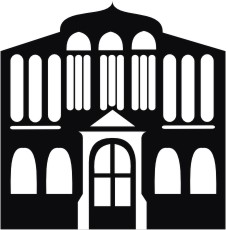 